Tyshchenko SergiyExperience:Position applied for: Ordinary SeamanDate of birth: 22.03.1992 (age: 25)Citizenship: UkraineResidence permit in Ukraine: YesCountry of residence: UkraineCity of residence: MariupolPermanent address: 16 Novorossiyska st. ft.132Contact Tel. No: +38 (098) 107-47-41E-Mail: sergeitishenko@gmail.comSkype: gscream3U.S. visa: Yes. Expiration date 14.02.2026E.U. visa: NoUkrainian biometric international passport: Not specifiedDate available from: 25.02.2017English knowledge: ModerateMinimum salary: 400 $ per month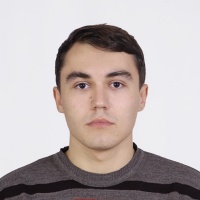 PositionFrom / ToVessel nameVessel typeDWTMEBHPFlagShipownerCrewingMess Boy08.03.2016-20.10.2016CMA CGM RabelaisContainer Ship-&mdash;